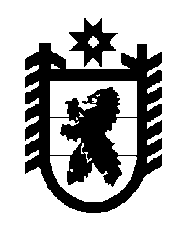 Российская Федерация Республика Карелия    УКАЗГЛАВЫ РЕСПУБЛИКИ КАРЕЛИЯО внесении изменений в УказГлавы Республики Карелия от 23 декабря 2010 года № 192	Внести в Указ Главы Республики Карелия от 23 декабря 2010 года № 192 «Об утверждении Положения о служебных удостоверениях лиц, назначаемых на должности и освобождаемых от должностей Главой Республики Карелия, и внештатных советников Главы Республики Карелия» (Собрание законодательства Республики Карелия, 2010, № 12,    ст. 1661; 2011, № 12, ст. 2009; 2012, № 7, ст. 1296) следующие изменения:1. В наименовании, в пункте 1 слова «и внештатных советников Главы Республики Карелия» заменить словами «внештатных советников Главы Республики Карелия и специальных представителей Главы Республики Карелия по вопросам взаимодействия с федеральными органами государственной власти».2. В Положении о служебных удостоверениях лиц, назначаемых на должности и освобождаемых от должностей Главой Республики Карелия, и внештатных советников Главы Республики Карелия, утвержденном названным Указом:1) в наименовании, в пункте 1 слова «и внештатных советников Главы Республики Карелия» заменить словами «внештатных советников Главы Республики Карелия и специальных представителей Главы Республики Карелия по вопросам взаимодействия с федеральными органами государственной власти»;2) в пункте 3:в абзаце первом после слов «внештатных советников Главы Республики Карелия» дополнить словами «и специальных представителей Главы Республики Карелия по вопросам взаимодействия с федеральными органами государственной власти»;дополнить абзацем следующего содержания:«Удостоверение специального представителя Главы Республики Карелия по вопросам взаимодействия с федеральными органами государственной власти выдается на срок его полномочий.»;3) в подпункте 2 пункта 4 слова «и внештатным советникам Главы Республики Карелия» заменить словами «, внештатным советникам Главы Республики Карелия и специальным представителям Главы Республики Карелия по вопросам взаимодействия с федеральными органами государственной власти»;4) пункт 9 изложить в следующей редакции:«9. Непосредственную выдачу оформленных удостоверений осуществляют уполномоченные должностные лица Администрации.Выдача удостоверений лицам, указанным в подпункте 1 пункта 4 настоящего Положения, регистрируется в журнале учета служебных удостоверений первых заместителей Главы Республики Карелия, заместителей Главы Республики Карелия, членов Правительства Республики Карелия – руководителей органов исполнительной власти Республики Карелия, руководителей органов исполнительной власти Республики Карелия, обеспечивающих деятельность Главы Республики Карелия и Правительства Республики Карелия, по форме согласно приложению № 1 к настоящему Положению.Выдача удостоверений лицам, указанным в подпункте 2 пункта 4 настоящего Положения, за исключением внештатных советников Главы Республики Карелия и специальных представителей Главы Республики Карелия по вопросам взаимодействия с федеральными органами государственной власти, регистрируется в журнале учета служебных удостоверений первых заместителей руководителей органов исполнительной власти Республики Карелия, обеспечивающих деятельность Главы Республики Карелия и Правительства Республики Карелия, заместителей руководителей органов исполнительной власти Республики Карелия, обеспечивающих деятельность Главы Республики Карелия и Правительства Республики Карелия, руководителей органов исполнительной власти Республики Карелия, являющихся государственными гражданскими служащими Республики Карелия, представителя Главы Республики Карелия в Законодательном Собрании Республики Карелия, руководителя приемной Главы Республики Карелия, советников Главы Республики Карелия, помощников Главы Республики Карелия, пресс-секретаря Главы Республики Карелия по форме согласно приложению № 2 к настоящему Положению.Выдача удостоверений внештатным советникам Главы Республики Карелия регистрируется в журнале учета служебных удостоверений внештатных советников Главы Республики Карелия по форме согласно приложению № 3 к настоящему Положению.       Выдача удостоверений специальным представителям Главы Республики Карелия по вопросам взаимодействия с федеральными органами государственной власти регистрируется в журнале учета служебных удостоверений специальных представителей Главы Республики Карелия по вопросам взаимодействия с федеральными органами государственной власти по форме согласно приложению № 3.1 к настоящему Положению.Факт выдачи удостоверения подтверждается личной подписью лица, получившего удостоверение, в соответствующем журнале учета удостоверений.Журналы учета удостоверений ведутся в соответствии с Инструкцией по ведению журналов учета служебных удостоверений лиц, назначаемых на должности и освобождаемых от должностей Главой Республики Карелия, внештатных советников Главы Республики Карелия и специальных представителей Главы Республики Карелия по вопросам взаимодействия с федеральными органами государственной власти согласно приложению № 4 к настоящему Положению.»;5) в пункте 10:в абзаце первом после слов «внештатных советников Главы Республики Карелия» дополнить словами «или специальных представителей Главы Республики Карелия по вопросам взаимодействия с федеральными органами государственной власти»;в абзаце четвертом после слов «внештатного советника Главы Республики Карелия» дополнить словами «или специального представителя Главы Республики Карелия по вопросам взаимодействия с федеральными органами государственной власти»;в абзаце пятом после слов «внештатным советником Главы Республики Карелия» дополнить словами «, специальным представителем Главы Республики Карелия по вопросам взаимодействия с федеральными органами государственной власти»;6) в обозначении приложения № 1 слова «и внештатных советников Главы Республики Карелия» заменить словами «внештатных советников Главы Республики Карелия и специальных представителей Главы Республики Карелия по вопросам взаимодействия с федеральными органами государственной власти»;7) в обозначении приложения № 2 слова «и внештатных советников Главы Республики Карелия» заменить словами «внештатных советников Главы Республики Карелия и специальных представителей Главы Республики Карелия по вопросам взаимодействия с федеральными органами государственной власти»;8) в обозначении приложения № 3 слова «и внештатных советников Главы Республики Карелия» заменить словами «внештатных советников Главы Республики Карелия и специальных представителей Главы Республики Карелия по вопросам взаимодействия с федеральными органами государственной власти»;9) дополнить приложением № 3.1 следующего содержания:«Приложение № 3.1 к Положению о служебных удостоверениях лиц, назначаемых на должности и освобождаемых от должностей Главой Республики Карелия, внештатных советников Главы Республики Карелия и специальных представителей Главы Республики Карелия по вопросам взаимодействия с федеральными органами государственной властиЖУРНАЛучета служебных удостоверений специальных представителей Главы Республики Карелия по вопросам взаимодействия с федеральными органами государственной власти10) в обозначении, наименовании, в пункте 1, в подпункте «а» пункта 3 приложения № 4  слова «и внештатных советников Главы Республики Карелия» заменить словами «внештатных советников Главы Республики Карелия и специальных представителей Главы Республики Карелия по вопросам взаимодействия с федеральными органами государственной власти».          Глава Республики  Карелия                                                                 А.П. Худилайненг. Петрозаводск20 февраля 2014 года№ 16№ 
п/пФ.И.О.АдресВопросы  ведения специаль-ных пред-ставителей Главы Республики Карелия по вопросам взаимодей-ствия с федераль-ными органами государст-венной властиНомер служеб-ного
удосто-веренияДата выдачислужеб-ного
удосто-веренияПодпись в 
получении служебного
удостове-ренияОтметка о  
сдаче (несдаче), утрате служеб-ного
удосто-верения
Отметка об унич-тожении служеб-ного
удостове-рения,
номер и дата
актаОтметка лица, которому выдается удостовере-ние, о согла-сии на обработку персональных данных12345678910»;